Supplementary Table S1. Analysis of variance for various pomological traits in 24 A. marmelos genotypes. Means followed by similar case letters in each column are not significantly different (p>0.05)Supplementary Table S2. Eigenvectors of principal component axes from the PCA for morphological and biochemical characters in A. marmelos genotypes.Supplementary Table S3. AMOVA analysis of genetic variances within and among populations of A. marmelos 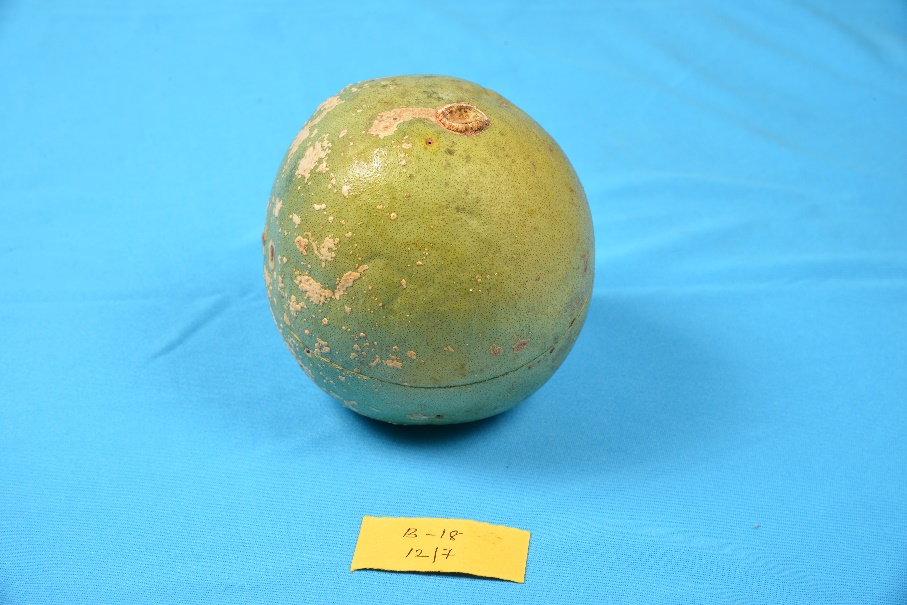 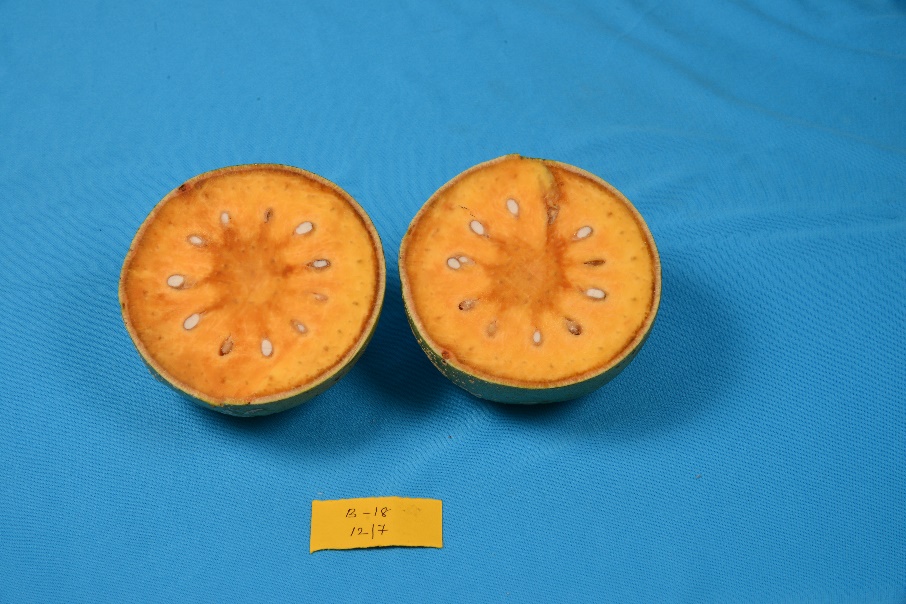 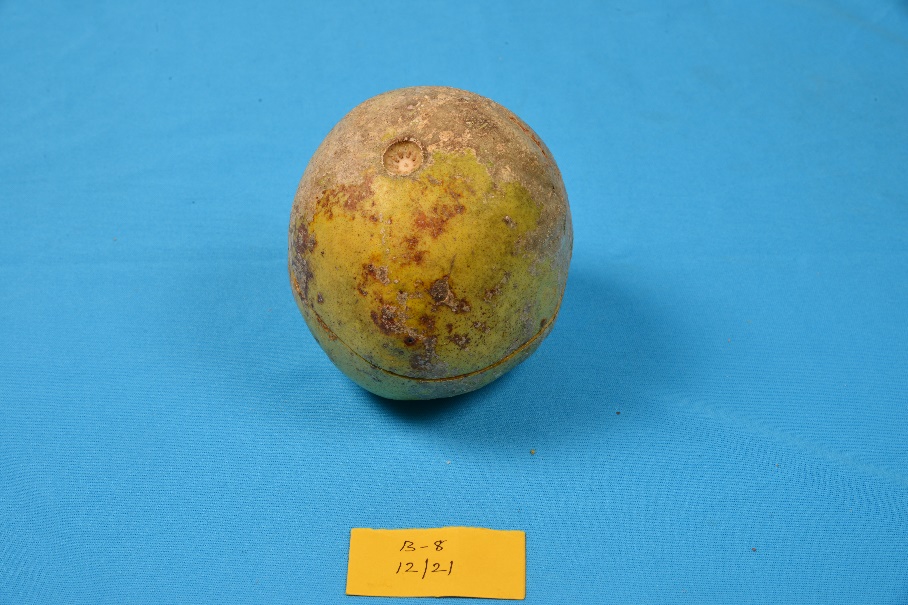 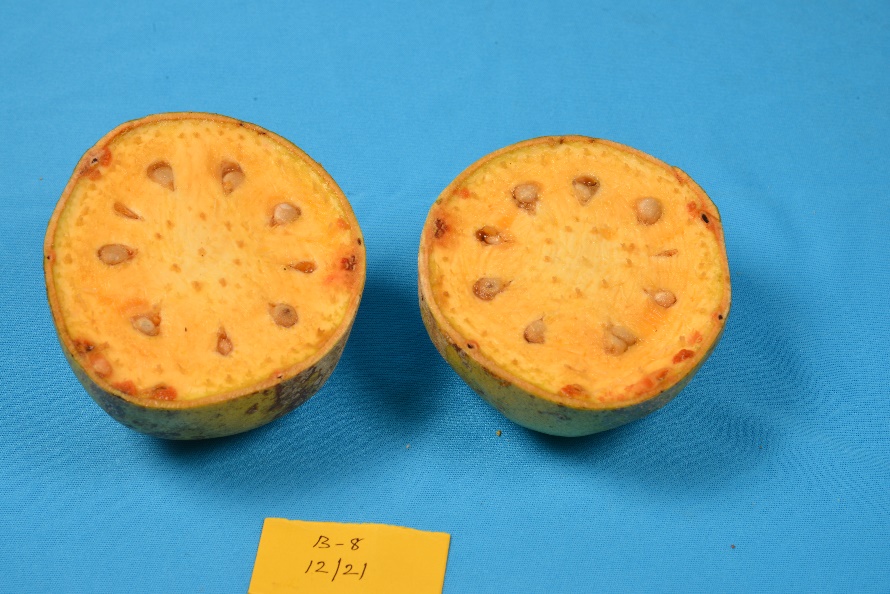 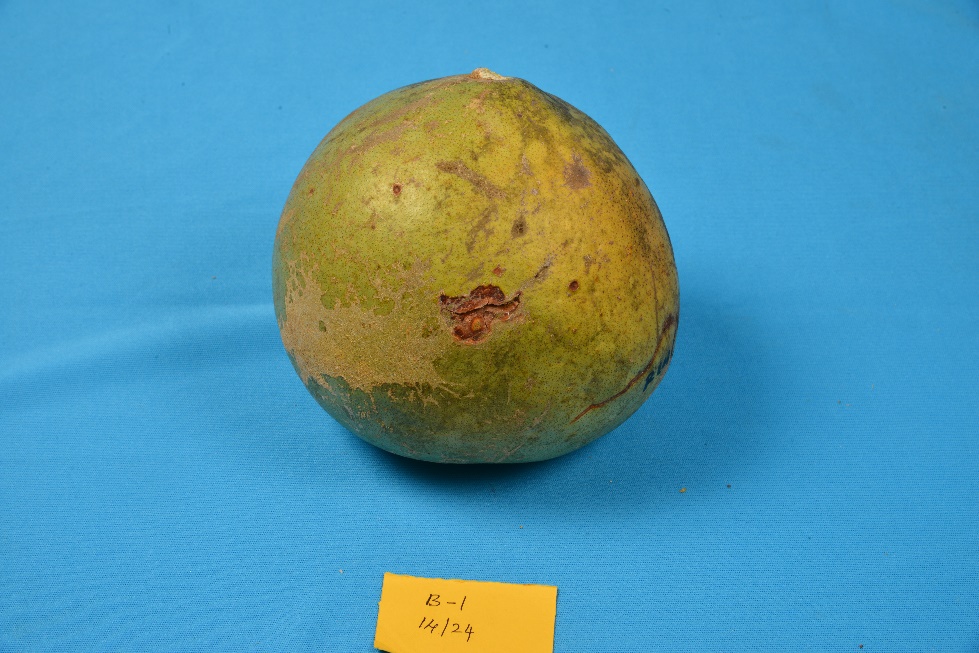 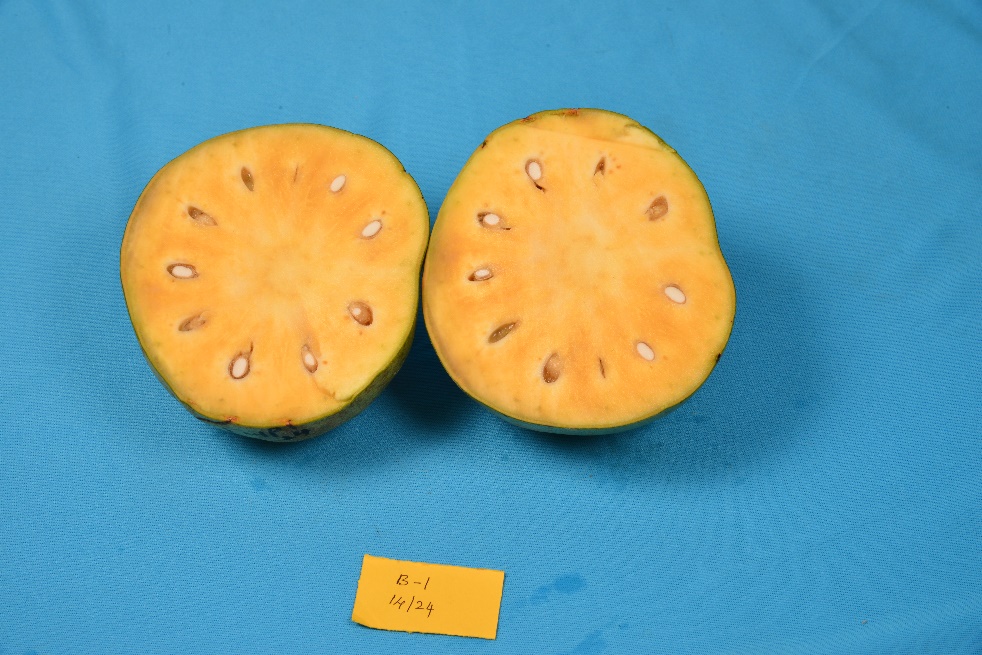 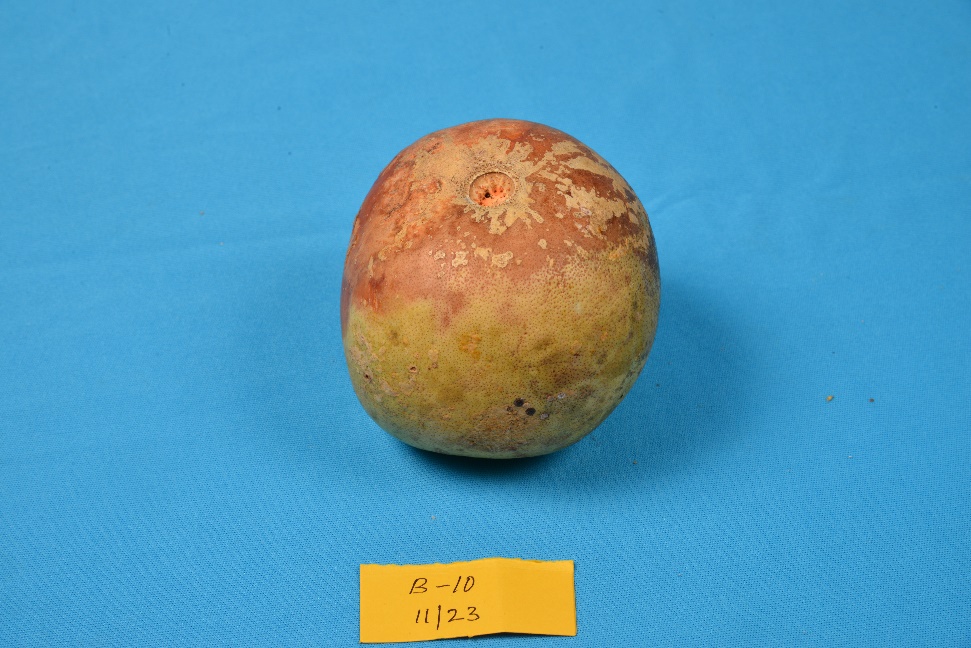 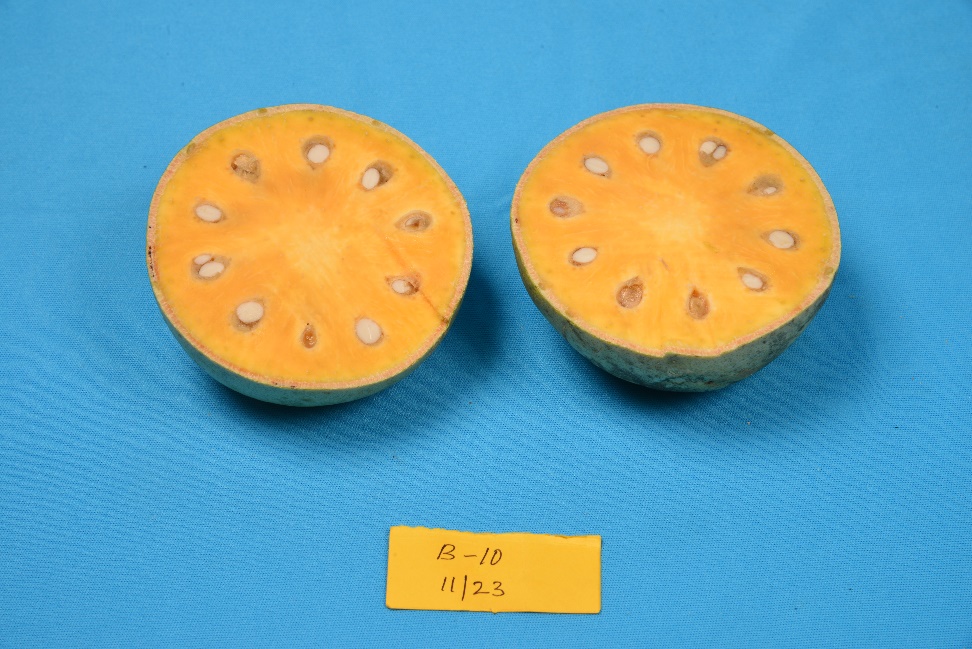 Supplementary Figure S1: The whole and cut fruits of genotype B18, B8, B1and B10 identified as superior in the study. Accessions/ Fruit charactersCollec-tor IDFruit weight (gm)Fruit length (cm)Fruit width (cm)Pulp weight (gm)Pulp (%)Seed weight (gm)Seed (%)No. of seedsShell weight (gm)Shell (%)Shell thickness (mm)Pulp: shellB-114/241478.80a10.60a11.60a894.30a60.477b50.40e3.407n38534.10a36.117gh2.50c1.67abB-213/20605.60d8.55d8.70d320.80e52.97 e48.80g8.06j37236.00c38.97ef2.50c1.36bcB-311/22503.00g9.10b7.95ef273.10g54.29 de28.40m5.647m20201.50g40.06e2.40d1.36bcB-413/19587.70de8.35e7.75gh354.40d60.303b35.30k6.01m27198.00gh33.69j2.50c1.79abB-518/6255.20m7.40gh6.60l38.70r15.163op55.00c21.553a45161.50k63.283a2.50c0.24gB-614/9573.20e7.50g7.85fg321.10e56.02 cd42.80i7.467kl33209.30f36.513gh2.60b1.53bcB-712/20412.40j7.40gh7.05k229.70i55.69 cd43.00i10.427f33139.70l33.877ij2.40d1.64abB-812/21691.20c9.05bc9.00c421.60c61ab52.00d7.523k40217.60e31.483k1.80f1.94aB-918/2353.20k7.90f6.65l93.926.583m65.00a18.407c50194.30hi55.01b2.50c0.48gB-1011/23359.20k7.15i7.50ij206.50j57.487c30.00l8.35ij23122.70m34.16ij2.50c1.68abB-1112/23527.30f8.90c8.10e287.40f54.50 de52.00d9.86gh42187.90ij35.633hi2.20e1.53bcB-1218/14293.60l6.65j6.35m146.70m49.967f29.00lm9.877gh20117.90m40.157e2.50c1.24cdB-1314/6484.80gh7.25hi7.65hi203.80j42.04hi50.00ef10.313fg44231.00cd47.65cd2.70a0.88cdeB-1418/5461.50i8.40de7.40j186.30k40.367ij49.00fg10.62f44226.20d49.01c2.50c0.82cdeB-1512/19482.80h8.45de7.40j255.60h52.94e45.20h9.36h38182.00j37.697fg2.50c1.40cdB-1618/9372.90k8.45de8.55d229.80i61.623ab38.50j10.323fg24104.60n28.05l2.50c2.20aB-1712/10427.80j7.35gh7.35j165.60m38.71j58.60b13.697e48203.60fg47.593cd2.50c0.81cdeB-1812/71007.20b10.55a9.70b631.00b62.65a35.80k3.553n25340.40b33.797ij2.70a1.85aB-1910/3290.20l5.50k6.30m130.00n44.797g20.20op6.96l14140.00l48.243c2.50c0.93cdB-2011/2230.00n4.55m5.40n100.00op43.477gh20op8.697i13110.00n47.827cd2.70a0.91cdeB-2111/3108.10op4.65m5.30n36.00rs33.303k22.10n20.447b1550.00op46.253d2.60b0.72efB-2210/295.4op4.65m4.85op32.00rs33.543k19.4op20.337b1244op46.123d2.5c0.73efB-239/388op4.95l4.75op26.00st29.543l12.00t13.637e850op56.817b2.60b0.52fgB-249/279op3.50n3.25r15.00t18.99n14.00s17.72d1050op63.293a2.50c0.30gAccessions/ Fruit charactersCollec-tor IDTSS (0B)Total sugars (g/100g)Carotenoids (µg/g fw)FRAP (mg AEAC/100g)DPPH (mg AEAC/100g)Vitamin C (mg/100g)Acidity (%)Total phenols (mg GAE/g fw)Flavonoids (mg CE/g fw)B-114/2433bcd25.07a5.68ghi146.66abcd89.90cdefgh35.42hi0.12l12.56lm24.97ijB-213/2036a17.16gh5.24ij148.99abc85.17h37.72hi0.45hijk20.69cd49.34dB-311/2233bcd16.15hi6.53efg148.02abc94.36abc56.58cd0.43ijk21.39c57.65cB-413/1934abc21.78cd8.78c148.22abc85.26gh64.86ab0.56fgh23.44ab55.62cB-518/628f5.91l6.46fgh145.50abcd90.52cdefg58.88c0.35jk16.05jk26.82hiB-614/932cd15.19i4.96ijk148.41abc90.08cdefgh49.22ef0.36jk18.00gh49.40dB-712/2034abc21.04de3.98klm150.16ab90.17cdefgh48.76ef0.34k19.38e47.92dB-812/2133bcd23.96ab4.88ijk150.16ab92.04abcdef47.84ef0.34k18.30fg55.70cB-918/227f22.11bcd11.26b145.69abcd90.79bcdef68.08a0.69de20.01de29.70hB-1011/2334abc21.03de3.33lm150.93ab93.38abcd46.00ef0.61ef22.89b74.63aB-1112/2336a23.71abc3.25m146.47abcd88.20defgh32.20i0.69de19.31ef38.50fB-1218/1435ab17.72fgh3.40lm145.11abcd92.22abcde34.04hi0.55fghi15.43jk42.78eB-1314/633bcd23.75ab6.31fgh145.50abcd92.13abcdef45.08f0.61ef22.84b69.14bB-1418/529ef11.59j3.52lm141.62cdef96.24a49.22ef0.59efg17.55gh27.63hiB-1512/1933bcd19.05fg4.30jkl142.59bcde89.45cdefgh38.64gh0.59ef22.95b57.05cB-1618/929ef19.48ef14.96a139.29defg85.26gh44.16fg0.51fghi15.19k37.23fgB-1712/1031de22.09bcd5.88fghi138.52defg94.27abc58.42c0.58efg24.39a66.41bB-1812/733bcd17.20gh4.00klm133.47fghi90.35cdefgh36.80hi0.47ghij16.38ij34.49gB-1910/333bcd6.86kl5.48hi129.40hi89.19cdefgh59.34bc1.11bc11.66m15.91lmB-2011/234abc7.61kl10.29b125.32i96.06ab64.86ab0.75d13.16l16.51lB-2111/332cd8.15k8.27cd129.98hi86.86fgh62.10bc1.21ab13.40l18.96blB-2210/233bcd3.92n8.23cd128.43i87.22efgh58.88c1.23a12.69lm16.78lB-239/334abc1.56n6.84ef136.77efgh85.35gh51.52de1.20ab15.76jk21.25jkB-249/234abc1.99mn7.50de131.144ghi91.24abcdef23.00j1.03c17.12hi12.32mPC1PC2PC3PC4Fruit_weight-0.250.16-0.290.00Fruit_length-0.27-0.01-0.12-0.11Fruit_width-0.280.09-0.14-0.12Pulp_weight-0.250.24-0.220.00Seed_weight-0.19-0.36-0.20-0.21Seeds_number-0.18-0.39-0.20-0.13Shell_weight-0.230.06-0.390.01Shell_thickness0.100.09-0.16-0.02Pulp: shell-0.230.260.27-0.11Pulp_per-0.230.270.25-0.01Seed_per0.21-0.27-0.08-0.18Shell_per0.22-0.24-0.310.12TSS-0.27-0.110.13-0.02Total_sugars-0.26-0.120.12-0.13Carotenoids0.110.060.01-0.65FRAP-0.22-0.240.140.02DPPH-0.03-0.20-0.140.45Vitamin_C0.09-0.140.02-0.44Acidity_per0.260.100.07-0.05Total_phenols-0.13-0.370.310.08Flavonoids-0.19-0.240.370.10TSS: acidity-0.250.04-0.170.03Variance76.5538.7166.9462.561% Total variance76.55385.26992.21594.776SourcedfSSMSEst. Var.%Among Pops159.39659.3965.74070%Within Pops2254.4372.4742.47430%Total23113.8338.214100%StatValueP(rand >= data)P(rand >= data)PhiPT0.6990.001